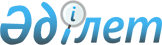 О ставках платы за пользование водными ресурсами из поверхностных источников по Северо-Казахстанской области на 2022 годРешение Северо-Казахстанского областного маслихата от 20 апреля 2022 года № 16/2. Зарегистрировано в Министерстве юстиции Республики Казахстан 27 апреля 2022 года № 27774
      В соответствии с подпунктом 5) статьи 38 Водного Кодекса Республики Казахстан, статьей 569 Кодекса Республики Казахстан "О налогах и других обязательных платежах в бюджет (Налоговый кодекс), на основании методики расчета платы за пользование водными ресурсами поверхностных источников, утвержденной приказом исполняющего обязанности Министра сельского хозяйства Республики Казахстан от 14 апреля 2009 года № 223 "Об утверждении методики расчета платы за пользование водными ресурсами поверхностных источников" (зарегистрирован в Реестре государственной регистрации нормативных правовых актов за № 5675), Северо-Казахстанский областной маслихат РЕШИЛ:
      1. Утвердить ставки платы за пользование водными ресурсами из поверхностных источников по Северо-Казахстанской области на 2022 год согласно приложению к настоящему решению.
      2. Настоящее решение вводится в действие по истечении десяти календарных дней после дня его первого официального опубликования. Ставки платы за пользование водными ресурсами из поверхностных источников по Северо-Казахстанской области на 2022 год
					© 2012. РГП на ПХВ «Институт законодательства и правовой информации Республики Казахстан» Министерства юстиции Республики Казахстан
				
      СекретарьСеверо-Казахстанского областного маслихата

В. Бубенко
Приложение к решениюСеверо-Казахстанскогообластного маслихатаот 20 апреля 2022 года№ 16/2
№ п/п
Бассейны рек, озер, морей
Вид специального водопользования
Единица измерения
Ставки платы, тенге
1
Бассейн реки Ишим
Жилищно-эксплуатационные и коммунальные услуги
тенге/1000 кубических метров
153,94
2
Бассейн реки Ишим
Промышленность включая теплоэнергетику
тенге/1000 кубических метров
426,5
3
Бассейн реки Ишим
Сельское хозяйство
тенге/1000 кубических метров
121,13
4
Бассейн реки Ишим
Прудовые хозяйства, осуществляющие забор из водных источников
тенге/1000 кубических метров
121,13
5
Бассейн реки Ишим
Гидроэнергетика
тенге/1000 килловат/час
42,9
6
Бассейн реки Ишим
Водный транспорт
тенге/1000 транспортных километров
12,62